关于公开征集邱波、刘必能等人违法犯罪线索的通告近期，六安市公安局成功打掉一个涉嫌组织卖淫、非法经营、聚众斗殴等违法犯罪团伙，抓获邱波、刘必能、于向南(曾用名于洋)、陈俊等 40 多名违法犯罪嫌疑人。为全面查清该犯罪团伙成员的违法犯罪事实，依法严厉打击犯罪分子的嚣张气焰，净化社会环境，维护社会公平、正义，现面向社会各界和广大群众公开征集该犯罪团伙有关违法犯罪线索和证据，现通告如下:一、请受到该犯罪团伙不法侵害的被害人积极主动到公安机关报案，提供相关证据材料，维护自身的合法权益。二、凡有参与该犯罪团伙违法犯罪的人员要认清形势，尽快到公安机关投案自首，争取从宽、从轻处理。三、涉嫌包庇、纵容或者为犯罪嫌疑人通风报信、提供帮助，以及为该会所充当“保护伞”“关系网”的人员必须摒弃侥幸心理，立即到相关部门说明情况。四、请广大人民群众特别是案件、线索知情人员积极向公安机关检举揭发该会所人员的违法犯罪线索，公安机关对提供线索者将严格保密，线索查证属实的，依据有关规定给予奖励。五、举报途径(一)电话举报:高警官18860497056詹警官18860497060(二)当面举报:金寨县公安局扫黑办，地址金寨县梅山镇红军大道 009 号金寨县公安局五楼。(三)书信举报:金寨县公安局扫黑办，邮寄地址金寨县梅山镇红军大道 009 号。六安市公安局“5.16” 专案组2024 年 3 月 13 日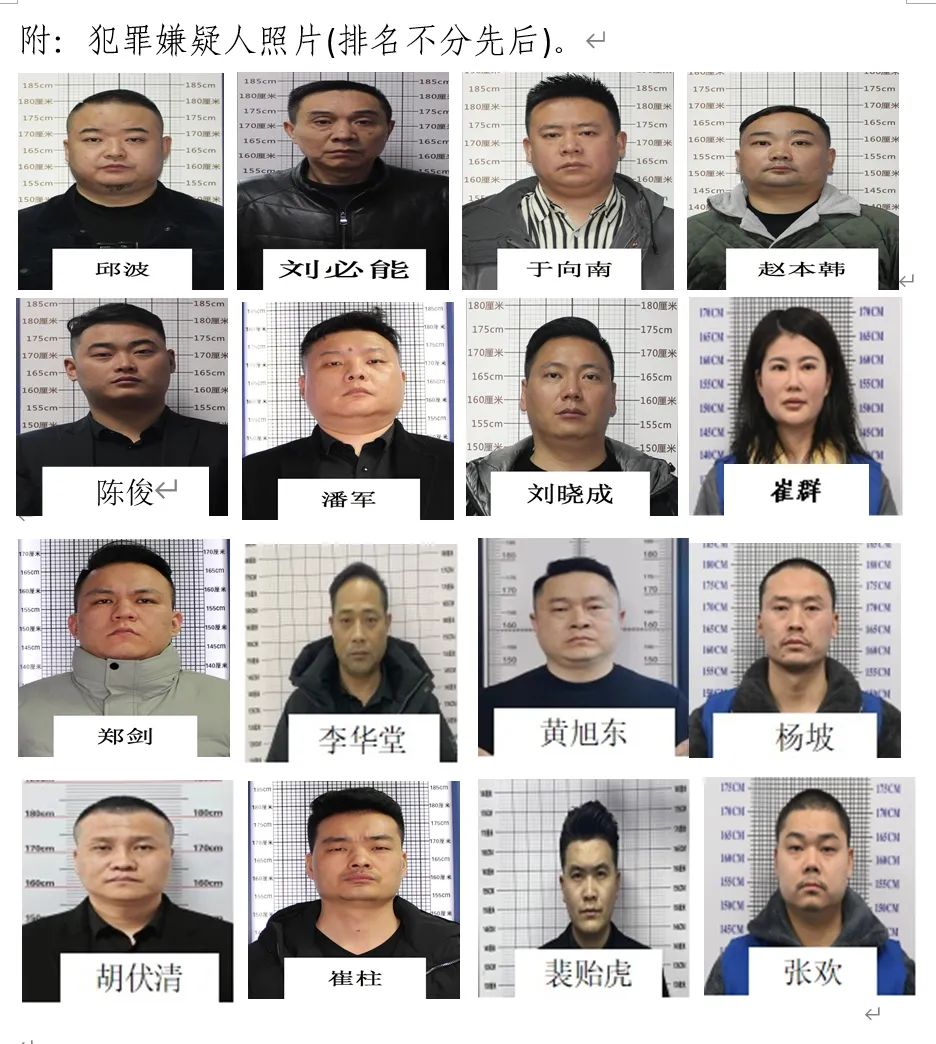 